Bulletin / Banner Change Transmittal Form[X ]	Undergraduate Curriculum Council  [ ]	Graduate CouncilSigned paper copies of proposals submitted for consideration are no longer required. Please type approver name and enter date of approval.  Email completed proposals to curriculum@astate.edu for inclusion in curriculum committee agenda. 1. Contact Person (Name, Email Address, Phone Number)2. Proposed ChangeThe current Agriculture Core is 18 hours, the college is now expanding the new Agriculture Core to 24 hours. Core changes:  Addition of TECH 3773, Statistics as a choice of one of the statistics courses.2 new courses:  AGRI 3813, Agricultural Biosystems I and AGRI 3823, Agricultural Biosystems II will be added.Addition of AGRI 420V, Internships in Agriculture as an option to with AGRI 4723 (number changed from 3723). This change will reduce all the majors’ elective hours.  In the Major in Ag Studies, 2 emphasis areas will have additional changes.  Emphasis of Agri Edu has a deleted course that is no longer taught, as well as the reduction in elective hours.   For the Agri Systems Technology emphasis area, 3 hours of electives were reduced and a 3 hour course (choose 1 of 3) was deleted because further reduction of upper level electives would leave the student 3 hours short of upper level credit hours.  3. Effective Date4. Justification – Please provide details as to why this change is necessary. Bulletin ChangesAGRICULTURE CORE COURSESThe bulletin can be accessed at http://www.astate.edu/a/registrar/students/105Major in Agricultural BusinessBachelor of Science in AgricultureEmphasis in Agricultural Economics and FinanceA complete 8-semester degree plan is available at http://registrar.astate.edu/.The bulletin can be accessed at http://www.astate.edu/a/registrar/students/106Major in Agricultural BusinessBachelor of Science in AgricultureEmphasis in Agricultural Marketing and ManagementA complete 8-semester degree plan is available at http://registrar.astate.edu/.Major in Agricultural StudiesBachelor of Science in AgricultureEmphasis in Agricultural ScienceA complete 8-semester degree plan is available at http://registrar.astate.edu/.The bulletin can be accessed at http://www.astate.edu/a/registrar/students/108Major in Agricultural StudiesBachelor of Science in AgricultureEmphasis in Agricultural CommunicationsA complete 8-semester degree plan is available at http://registrar.astate.edu/.The bulletin can be accessed at http://www.astate.edu/a/registrar/students/110Major in Agricultural StudiesBachelor of Science in AgricultureEmphasis in Agricultural EducationA complete 8-semester degree plan is available at http://registrar.astate.edu/.The bulletin can be accessed at http://www.astate.edu/a/registrar/students/111Major in Agricultural StudiesBachelor of Science in AgricultureEmphasis in Agricultural Systems TechnologyA complete 8-semester degree plan is available at http://registrar.astate.edu/.The bulletin can be accessed at http://www.astate.edu/a/registrar/students/112Major in Animal ScienceBachelor of Science in AgricultureEmphasis in Equine ManagementA complete 8-semester degree plan is available at http://registrar.astate.edu/.The bulletin can be accessed at http://www.astate.edu/a/registrar/students/113Major in Animal ScienceBachelor of Science in AgricultureEmphasis in Production and ManagementA complete 8-semester degree plan is available at http://registrar.astate.edu/.The bulletin can be accessed at http://www.astate.edu/a/registrar/students/114Major in Animal ScienceBachelor of Science in AgricultureEmphasis in Pre-veterinaryA complete 8-semester degree plan is available at http://registrar.astate.edu/.The bulletin can be accessed at http://www.astate.edu/a/registrar/students/115Major in Plant and Soil ScienceBachelor of Science in AgricultureEmphasis in AgronomyA complete 8-semester degree plan is available at http://registrar.astate.edu/.The bulletin can be accessed at http://www.astate.edu/a/registrar/students/116Major in Plant and Soil ScienceBachelor of Science in AgricultureEmphasis in Environmental HorticultureA complete 8-semester degree plan is available at http://registrar.astate.edu/.The bulletin can be accessed at http://www.astate.edu/a/registrar/students/117For Academic Affairs and Research Use OnlyFor Academic Affairs and Research Use OnlyCIP Code:  Degree Code:Department Curriculum Committee ChairCOPE Chair (if applicable)Department Chair: Head of Unit (If applicable)                         College Curriculum Committee ChairUndergraduate Curriculum Council ChairCollege DeanGraduate Curriculum Committee ChairGeneral Education Committee Chair (If applicable)                         Vice Chancellor for Academic AffairsInstructions Please visit http://www.astate.edu/a/registrar/students/bulletins/index.dot and select the most recent version of the bulletin. Copy and paste all bulletin pages this proposal affects below. Follow the following guidelines for indicating necessary changes. *Please note: Courses are often listed in multiple sections of the bulletin. To ensure that all affected sections have been located, please search the bulletin (ctrl+F) for the appropriate courses before submission of this form. - Deleted courses/credit hours should be marked with a red strike-through (red strikethrough)- New credit hours and text changes should be listed in blue using enlarged font (blue using enlarged font). - Any new courses should be listed in blue bold italics using enlarged font (blue bold italics using enlarged font)You can easily apply any of these changes by selecting the example text in the instructions above, double-clicking the ‘format painter’ icon   , and selecting the text you would like to apply the change to.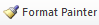 Please visit https://youtu.be/yjdL2n4lZm4 for more detailed instructions.Agriculture Core Courses:Sem. Hrs.Select four of the following:   AGEC 1003, Introduction to Agricultural Business   AGST 2003, Introduction to Ag Systems Technology   ANSC 1613, Introduction to Animal Science   PSSC 1303, Introduction to Plant Science   PSSC 2813, Soils312Select one of the following:   AGRI 3233, Applied Agricultural Statistics OR    ECON 2113, Business Statistics OR    STAT 3233, Applied Statistics    TECH 3773, Statistics3AGRI 3813, Agricultural Biosystems IAGRI 3823, Agricultural Biosystems II33Select one of the following:   AGRI 420V, Internships in Agriculture    AGRI 3723 4723, Agricultural Connections: Technical Interpretation and Professional Applications                               3ANSC 1613, Introduction to Animal Science3PSSC 1303, Introduction to Plant Science3PSSC 2813, Soils(Not Required for Animal Science - Pre-veterinary Majors)0-3Total Required Hours:15-1824University Requirements:See University General Requirements for Baccalaureate degrees (p. 41)First Year Making Connections Course:Sem. Hrs.AGRI 1213, Making Connections in Agriculture3General Education Requirements: Sem. Hrs.See General Education Curriculum for Baccalaureate degrees (p. 84) Students with this major must take the following: MATH 1023, College Algebra or MATH course that requires MATH 1023 as a prerequisiteCHEM 1013 AND 1011, General Chemistry I and Laboratory ORCHEM 1043 AND CHEM 1041, Fundamental Concepts of Chemistry and LaboratoryECON 2313, Principles of MacroeconomicsCOMS 1203, Oral Communication (Required Departmental Gen. Ed. Option)35Agriculture Core Courses: Sem. Hrs.(See Beginning of Agriculture Section)1824Major Requirements: Sem. Hrs.ACCT 2033, Introduction to Financial Accounting3ACCT 2133, Introduction to Managerial Accounting 3AGEC 3053, Commodity Futures Markets3AGEC 4033, Agricultural Law OR LAW 2023, Legal Environment of Business3AGEC 4053, Agricultural Finance3AGEC 4073, Agricultural Business Management3AGEC 4083, Agricultural Policy and Current Issues 3CIT 1503, Microcomputer Applications OR CS 1013, Introduction to Computers 3ECON 2323, Principles of Microeconomics 3MGMT 3123 Principles of Management OR MGMT 3153, Organizational Behavior3MKTG 3013, Marketing3Sub-total33Emphasis Area (Agricultural Economics and Finance):Student may select from one of the career specialty areas or consult an advisor and design a program to meet the student’s particular career goals.Sem. Hrs.CIT 3523, Operations Management3ECON 3313, Microeconomic Analysis3ECON 3323, Money and Banking3ECON 3353, Macroeconomic Analysis3FIN 3713, Business Finance3FIN 3763, Financial Institutions and Markets3MATH 2143, Business Calculus3Sub-total21Electives:Sem. Hrs.Electives104Total Required Hours:  120University Requirements:See University General Requirements for Baccalaureate degrees (p. 41)First Year Making Connections Course:Sem. Hrs.AGRI 1213, Making Connections in Agriculture3General Education Requirements: Sem. Hrs.See General Education Curriculum for Baccalaureate degrees (p. 84) Students with this major must take the following: MATH 1023, College Algebra or MATH course that requires MATH 1023 as a prerequisiteCHEM 1013 AND 1011, General Chemistry I and Laboratory ORCHEM 1043 AND CHEM 1041, Fundamental Concepts of Chemistry and LaboratoryECON 2313, Principles of MacroeconomicsCOMS 1203, Oral Communication (Required Departmental Gen. Ed. Option)35Agriculture Core Courses: Sem. Hrs.(See Beginning of Agriculture Section)1824Major Requirements: Sem. Hrs.ACCT 2033, Introduction to Financial Accounting3ACCT 2133, Introduction to Managerial Accounting 3AGEC 3053, Commodity Futures Markets3AGEC 4033, Agricultural Law OR LAW 2023, Legal Environment of Business3AGEC 4053, Agricultural Finance3AGEC 4073, Agricultural Business Management3AGEC 4083, Agricultural Policy and Current Issues 3CIT 1503, Microcomputer Applications OR CS 1013, Introduction to Computers 3ECON 2323, Principles of Microeconomics 3MGMT 3153, Organizational Behavior OR MGMT 3123 Principles of Management3MKTG 3013, Marketing3Sub-total33Emphasis Area (Agricultural Marketing and Management):Student may select from one of the career specialty areas or consult an advisor and design a program to meet the student’s particular career goals.Sem. Hrs.AGEC 3003, Agricultural Marketing3AGEC 3013, Agricultural Records3AGEC 3063, Agricultural Sales and Services3AGEC 4013, Farm Appraisal3AGEC 4023, International Commodity Marketing3AGEC 4043, Land Economics3Sub-total18Electives:Sem. Hrs.Electives137Total Required Hours:  120University Requirements:See University General Requirements for Baccalaureate degrees (p. 41)First Year Making Connections CourseSem. Hrs.AGRI 1213, Making Connections in Agriculture3General Education Requirements: Sem. Hrs.See General Education Curriculum for Baccalaureate degrees (p. 84)Students with this major must take the following:MATH 1023, College Algebra or MATH course that requires MATH 1023 as a prerequisiteCHEM 1043 AND CHEM 1041, Fundamental Concepts of Chemistry and LaboratoryBIOL 1003 AND BIOL 1001, Biological Science and LaboratoryCOMS 1203, Oral Communication (Required Departmental Gen. Ed. Option)35Agriculture Core Courses: Sem. Hrs.(See Beginning of Agriculture Section)1824Major Requirements:Sem. Hrs.See emphasis area below.Emphasis Area (Agricultural Science):Sem. HrsCHEM 1052, Fundamental Concepts of Organic and Biochemistry2Electives from AGEC, AGED, ANSC, AGRI, PSSC/HORT, TECH No more than 12 hours in one area.4438Sub-total 4640Minor:Sem. HrsMinor must be approved by advisor and should not include courses taken to fulfill general education requirements.18Total Required Hours:120University Requirements:See University General Requirements for Baccalaureate degrees (p. 41)First Year Making Connections CourseSem. Hrs.AGRI 1213, Making Connections in Agriculture3General Education Requirements: Sem. Hrs.See General Education Curriculum for Baccalaureate degrees (p. 84)Students with this major must take the following:MATH 1023, College Algebra or MATH course that requires MATH 1023 as a prerequisiteBIOL 1003 AND BIOL 1001, Biological Science and LaboratoryCHEM 1013, AND CHEM 1011, General Chemistry I and Laboratory ORCHEM 1043 AND CHEM 1041, Fundamental Concepts of Chemistry and LaboratoryCMAC 1003, Mass Communications in Modern SocietyECON 2313, Principles of Macroeconomics ORECON 2333, Economic Issues and Concepts COMS 1203, Oral Communication (Required Departmental Gen. Ed. Option)35Agriculture Core Courses: Sem. Hrs.(See Beginning of Agriculture Section)1824Major Requirements:Sem. Hrs.See emphasis area below.-Emphasis Area (Agricultural Communications:)Sem. HrsAD 3023, Principles of Advertising OR PR 3003, Principles of Public Relations3AGEC 3063, Agricultural Sales and Services3AGEC 4083, Agricultural Policy and Current Issues3AGED 1411, Introduction to Agricultural and Extension Education1AGED 3443, Leadership in Agriculture3AGED 445V, Practicum in Agricultural Communications3AGED 4462, Agricultural Youth Organizations2AGRI 420V, Internships in Agriculture3AGRI 4433, Organic Agricultural Production3AGRI 4223, Agriculture and the Environment  3AGST 1003, Modern Agricultural Systems3AGST 3543, Fundamentals of GIS/GPS           3CMAC 1001, Media Grammar and Style1CMAC 2003, Media Writing3CMAC 2053, Introduction to Visual Communications3ENG 3043, Technical Writing OR MDIA 4053, Advanced Reporting3MDIA 2013 AND MDIA 2010, Multimedia Reporting Laboratory3MDIA 2313, Multimedia Production3MDIA 3313, Audio and Video Production3PRAD 4213, Social Media in Strategic Communications OR GCOM 3673, Desktop Publishing                             3AGEC, AGED, AGRI, AGST, ANSC, HORT, PSSC or VOED electives93Sub-total64Total Required Hours:120University Requirements:See University General Requirements for Baccalaureate degrees (p. 41)First Year Making Connections CourseSem. Hrs.AGRI 1213, Making Connections in Agriculture3General Education Requirements: Sem. Hrs.See General Education Curriculum for Baccalaureate degrees (p. 84)Students with this major must take the following:MATH 1023, College Algebra or MATH course that requires MATH 1023 as a prerequisiteCHEM 1013 AND CHEM 1011, General Chemistry I and Laboratory ORCHEM 1043 AND CHEM 1041, Fundamental Concepts of Chemistry and LaboratoryBIOL 1003 AND BIOL 1001, Biological Science and LaboratoryCOMS 1203, Oral Communication (Required Departmental Gen. Ed. Option)35Agriculture Core Courses: Sem. Hrs.(See Beginning of Agriculture Section)1824Major Requirements:Sem. Hrs.See emphasis area below.Emphasis Area (Agricultural Education):Sem. HrsANSC 1621, Introduction to Animal Science Laboratory1PSSC 2811, Soils Lab1CHEM 1052, Fundamental Concepts of Organic and Biochemistry2Select three of the following:AGED 2433, Principles of Agricultural Power: Electricity and Internal Combustion EnginesAGED 2453, Application of Welding Technologies to Agriculture AGED 3433, Agricultural Equipment Hydraulic Systems AGED 3453, Agricultural Structural Systems9Electives in AGRI, AGEC, AGED, ANSC, HORT, PSSC, or TECH(12 9 hours must be upper-level and all electives must be approved by advisor)1815Sub-total31  28Professional Education Requirements:Grade of “C” or better required for all Professional Education Requirements.Courses denoted below with an asterisk (*) require admission to the Teacher Education Program. For additional information, see Professional Education Requirements for Secondary Majors in the College of Education and Behavioral Science section.Sem. HrsAGED 1403, Basic Agricultural Mechanics3AGED 1411, Introduction to Agricultural and Extension Education1AGED 4433, Methods of Teaching Agricultural Mechanics3AGED 4462, Agricultural Youth Organizations2SCED 2513 Introduction to Secondary Teaching3VOED 4503, Foundations of Adult Education in Vocational Education3PSY, 3703, Educational Psychology3*EDAG 4623, Special methods for Teaching Agricultural Education3*TIAG 4826, Teaching Internship in the Secondary School12Sub-total33 30Total Required Hours:  120University Requirements:See University General Requirements for Baccalaureate degrees (p. 41)First Year Making Connections CourseSem. Hrs.AGRI 1213, Making Connections in Agriculture3General Education Requirements: Sem. Hrs.See General Education Curriculum for Baccalaureate degrees (p. 84)Students with this major must take the following:MATH 1023, College Algebra or MATH course that requires MATH 1023 as a prerequisitePHYS 2054, General Physics IBIOL 1003 AND BIOL 1001, Biological Science and LaboratoryCOMS 1203, Oral Communication (Required Departmental Gen. Ed. Option)35Agriculture Core Courses: Sem. Hrs.(See Beginning of Agriculture Section)1824Major Requirements:Sem. Hrs.See emphasis area below.Emphasis Area (Agricultural Systems Technology):Sem. HrsSelect one of the following:  AGEC 3003, Agricultural Marketing OR       AGEC 3013, Agricultural Records OR       AGEC 3063, Agricultural Sales and Service3AGED 3433, Agricultural Equipment Hydraulic Systems3AGRI 4223, Agriculture and the Environment3AGST 1003, Modern Agricultural Systems3AGST 2003, Intro to Ag Systems Technology OR TECH 2863, Principles of Technology3AGST 3503, Agricultural Spatial Technologies I 3AGST 3513, Agricultural Spatial Technologies II3AGST 3543, Fundamentals of GIS/GPS3AGST 4003, Modern Irrigation Systems3AGST 4013, Precision Application Technology3AGST 4543, Advanced GIS for Agriculture and Natural Resources3AGST 4773, Remote Sensing3CHEM 1043, Fundamental Concepts of Chemistry3MATH 1033, Plane Trigonometry3PHYS 2064, General Physics II4Select one of the following:PSSC 3323, Weeds and Weed Control ORPSSC 4713, Soil Quality Assessment and Interpretation ORPSSC 4853, Soil and Water Conservation3TECH 3803, Electrical Systems3TECH 3863, Industrial Safety3TECH 4813, Operations Systems Research3Upper-level electives in AGST, AGRI, PSSC63Sub-total64Total Required Hours:120University Requirements:See University General Requirements for Baccalaureate degrees (p. 41)First Year Making Connections Course:Sem. Hrs.AGRI 1213, Making Connections in Agriculture3General Education Requirements:Sem. Hrs.See General Education Curriculum for Baccalaureate degrees (p. 84)Students with this major must take the following:MATH 1023, College Algebra or MATH course that requires MATH 1023 as a prerequisiteCHEM 1013 AND 1011, General Chemistry I and Laboratory ORCHEM 1043 AND 1041, Fundamental Concepts of Chemistry and LaboratoryECON 2313, Principles of Macroeconomics OR ECON 2333, Economic issues and ConceptsCOMS 1203, Oral Communication (Required Departmental Gen. Ed. Option)35Agriculture Core Courses: Sem. Hrs.(See Beginning of Agriculture Section)1824Major Requirements:Sem. Hrs.AGRI 2213, Genetic Improvement of Plants and Animals OR BIO 3013, Genetics3ANSC 1621, Introduction to Animal Science Laboratory1ANSC 3613, Nutritional Management of Domestic Animals3ANSC 3633, Veterinary Anatomy and Physiology3BIO 2103 AND 2101, Microbiology for Nursing and Allied Health and Laboratory4CHEM 1052, Fundamental Concepts of Organic and Biochemistry OR CHEM 1023 AND 1021, General Chemistry II and Laboratory2 or 4Animal Science (ANSC) Upper-level Electives12Sub-total28 or 30Emphasis Area (Equine Management):Sem. Hrs.AGEC 4073, Agricultural Business Management3ANSC 1522, Beginning English Equitation2ANSC 1602, Equitation2ANSC 1612, Intermediate Western Equitation2ANSC 2623, Equine Care and Management3ANSC 4613 Horse Production 3ANSC 4743, Equine Nutrition3Sub-total18Additional Support Courses:Sem. Hrs.Upper-level Support Courses (AGEC, AGED, ANSC, BIO, CHEM, PSSC)9Electives:Sem. Hrs.Electives7 or 91-3Total Required Hours:  120University Requirements:See University General Requirements for Baccalaureate degrees (p. 41)First Year Making Connections Course:Sem. Hrs.AGRI 1213, Making Connections in Agriculture3General Education Requirements:Sem. Hrs.See General Education Curriculum for Baccalaureate degrees (p. 84)Students with this major must take the following:MATH 1023, College Algebra or MATH course that requires MATH 1023 as a prerequisiteCHEM 1013 AND 1011, General Chemistry I and Laboratory ORCHEM 1043 AND 1041, Fundamental Concepts of Chemistry and LaboratoryECON 2313, Principles of Macroeconomics OR ECON 2333, Economic issues and ConceptsCOMS 1203, Oral Communication (Required Departmental Gen. Ed. Option)35Agriculture Core Courses: Sem. Hrs.(See Beginning of Agriculture Section)1824Major Requirements:Sem. Hrs.AGRI 2213, Genetic Improvement of Plants and Animals OR BIO 3013, Genetics3ANSC 1621, Introduction to Animal Science Laboratory1ANSC 3613, Nutritional Management of Domestic Animals3ANSC 3633, Veterinary Anatomy and Physiology3BIO 2103 AND 2101, Microbiology for Nursing and Allied Health and Laboratory 4CHEM 1052, Fundamental Concepts of Organic and Biochemistry OR CHEM 1023 AND 1021, General Chemistry II and Laboratory2 or 4Animal Science (ANSC) Upper-level Electives12Sub-total28 or 30Emphasis Area (Production and Management):Sem. Hrs.AGEC 4073, Agricultural Business Management3ANSC 3703, Poultry Flock Management3ANSC 4663, Principles of Breeding3ANSC 4673, Digestive Physiology and Nutrition of Animals3ANSC 4683, Reproductive Physiology3Sub-total15Additional Support Courses:Sem. Hrs.Upper-level Support Courses (AGEC, AGED, ANSC, BIO, CHEM, PSSC)6Electives:Sem. Hrs.Electives13 or 157-9Total Required Hours:  120University Requirements:See University General Requirements for Baccalaureate degrees (p. 41)First Year Making Connections Course:Sem. Hrs.AGRI 1213, Making Connections in Agriculture3General Education Requirements:Sem. Hrs.See General Education Curriculum for Baccalaureate degrees (p. 84)Students with this major must take the following:MATH 1023, College Algebra or MATH course that requires MATH 1023 as a prerequisiteCHEM 1013 AND 1011, General Chemistry I and LaboratoryECON 2313, Principles of Macroeconomics OR ECON 2333, Economic issues and ConceptsCOMS 1203, Oral Communication (Required Departmental Gen. Ed. Option)35Agriculture Core Courses: Sem. Hrs.(See Beginning of Agriculture Section)1524Major Requirements:Sem. Hrs.AGRI 2213, Genetic Improvement of Plants and Animals OR BIO 3013, Genetics3ANSC 1621, Introduction to Animal Science Laboratory1ANSC 3613, Nutritional Management of Domestic Animals3ANSC 3633, Veterinary Anatomy and Physiology3BIO 2103 AND 2101, Microbiology for Nursing and Allied Health and Laboratory OR BIO 4104, Microbiology4CHEM 1023 AND 1021, General Chemistry II and Laboratory4Animal Science (ANSC) Upper-level Electives 9Sub-total27Emphasis Area (Pre-veterinary):Sem. Hrs.ANSC 4673, Digestive Physiology and Nutrition of Animals3ANSC 4683, Reproductive Physiology3CHEM 3103 AND 3101, Organic Chemistry I and Laboratory4CHEM 3113 AND 3111, Organic Chemistry II and Laboratory4CHEM 4243, Biochemistry3MATH 1033, Plane Trigonometry OR MATH 1054, Precalculus3-4PHYS 2054, General Physics I4PHYS 2064, General Physics II4Sub-total28-29Electives:Sem. Hrs.Electives11-125-6Total Required Hours:  120University Requirements:See University General Requirements for Baccalaureate degrees (p. 41)First Year Making Connections CourseSem. Hrs.AGRI 1213, Making Connections in Agriculture3General Education Requirements:Sem. Hrs.See General Education Curriculum for Baccalaureate degrees (p. 84) Students with this major must take the following:MATH 1023, College Algebra or MATH course that requires MATH 1023 as a prerequisiteCHEM 1043 AND 1041, Fundamental Concepts of Chemistry and LabBIOL 1003 AND 1001, Biological Sciences and LaboratoryCOMS 1203, Oral Communication (Required Departmental Gen. Ed. Option)35Agriculture Core Courses: Sem. Hrs.(See Beginning of Agriculture Section)1824Major Requirements:Sem. Hrs.AGEC 3013, Agricultural Records OR CIT 1503, Microcomputer Applications3AGRI 2213, Genetic Improvement of Plants and Animals3AGRI 4223, Agriculture and the Environment3BIO 3303 AND 3301, General Entomology and Laboratory OR BIO 3313 AND 3311, Economic Entomology and Laboratory4PSSC 3313, Plant Disease Management3PSSC 2811, Soils Laboratory1PSSC 1301, Plant Science Laboratory1PSSC 4313, Plant Growth and Development3Sub-total21Emphasis Area (Agronomy):Sem. Hrs.AGST 3503, Agricultural Spatial Technologies3AGST 3543, Fundamentals of GIS3CHEM 1052, Fundamental Concepts of Organic and Biochemistry2PSSC 3323, Weeds and Weed Control3PSSC 4804, Principles of Crop Production4PSSC 4813, Soil Fertility3AGRI, AGST, HORT or PSSC electives, or BIO 1503, Biology of Plants, or related area14Sub-total32Electives:Sem. Hrs.Electives115Total Required Hours:  120University Requirements:See University General Requirements for Baccalaureate degrees (p. 41)First Year Making Connections CourseSem. Hrs.AGRI 1213, Making Connections in Agriculture3General Education Requirements:Sem. Hrs.See General Education Curriculum for Baccalaureate degrees (p. 84) Students with this major must take the following:MATH 1023, College Algebra or MATH course that requires MATH 1023 as a prerequisiteCHEM 1043 AND 1041, Fundamental Concepts of Chemistry and LabBIOL 1003 AND 1001, Biological Sciences and LaboratoryCOMS 1203, Oral Communication (Required Departmental Gen. Ed. Option)35Agriculture Core Courses: Sem. Hrs.(See Beginning of Agriculture Section)1824Major Requirements:Sem. Hrs.AGEC 3013, Agricultural Records OR CIT 1503, Microcomputer Applications3AGRI 2213, Genetic Improvement of Plants and Animals3AGRI 4223, Agriculture and the Environment3BIO 3303 AND 3301, General Entomology and Laboratory OR BIO 3313 AND 3311, Economic Entomology and Laboratory4PSSC 3313, Plant Disease Management3PSSC 2811, Soils Laboratory1PSSC 1301, Plant Science Laboratory1PSSC 4313, Plant Growth and Development3Sub-total21Emphasis Area (Environmental Horticulture):Sem. Hrs.CHEM 1052, Fundamental Concepts of Organic and Biochemistry2HORT 3293, Landscape Plant Materials3HORT 2253, Fundamentals of Horticulture3HORT 4333, Greenhouse and Nursery Production3PSSC 3323, Weeds and Weed Control3AGRI, AGST or HORT electives, or BIO 1503, Biology of Plants, or related area18Sub-total32Electives:Sem. Hrs.Electives115Total Required Hours:  120